                                                                               SC034165Gift Aid Declaration FormBoost your donation by 25p of Gift Aid for every £1 you donate at no extra cost to you!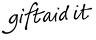 There is absolutely no obligation to make further donations, but should you decide to do so, we will be able to claim Gift Aid on these donations as well.We will only use the details below to update your record and to process your donations to us. We will not pass on your details to any other Third party.
Please note: OneCity Trust can only claim Gift Aid if you provide your full first name, surname and home address.Please confirm by ticking the box:I am a UK taxpayer and I am happy for OneCity Trust to reclaim the tax on all donations I have made in the past four years and for all future gifts of money that I make to be Gift Aid donations. I understand that if I pay less Income Tax and/or Capital Gains Tax than the amount of Gift Aid claimed on all of my donations across all charities in that tax year, then it is my responsibility to pay any difference. Send your completed form to elaine@onecitytrust.comTitle:  First Name: *  Surname: * First Line of address: * First Line of address: * First Line of address: * Second line of address:  Second line of address:  Second line of address:  Town/City: * Postcode: * Date: * *We need all these details to be able to claim Gift Aid*We need all these details to be able to claim Gift Aid*We need all these details to be able to claim Gift Aid